ПРАВИЛА ПО УХОДУ И ЭКСПЛУАТАЦИИ МЕБЕЛИ ИЗ ЛДСП и МДФ 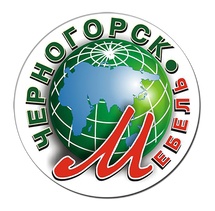 Срок, в течении которого мебель будет сохранять свой внешний вид и исправность, зависит от условий, в которых она будет эксплуатироваться.  Соблюдая несколько простых правил эксплуатации и ухода за мебелью, вы сможете содержать вашу мебель в наилучшем состоянии.  СБОРКА Ключевым моментом является сборка мебели. Перед самостоятельной сборкой конструкции любого типа, внимательно изучите чертеж и инструкцию, или вызовите специалиста. Не забывайте о том, что для различных материалов стен необходимо использовать разные крепежные элементы. ЭКСПЛУАТАЦИЯ Любым мебельным изделием следует пользоваться в соответствии с его функциональным назначением. Использование корпусной мебели не по прямому назначению может привести к её повреждению. Массу тела человека способны выдерживать только специально проектируемые для этого изделия и элементы-тумбы с сидением, подставки для ног, кровати. Все прочие элементы -  полки, стенки и т.д. проектируются специально для хранения определённых вещей. Нагружать их больше чем рассчитывалось при проектировании, запрещается. Помните о недопустимости статической вертикальной нагрузки для выдвижных ящиков из ДСП более 3 кг, полки шкафов – не более 5-8кг. Все вещи следует размещать внутри шкафов и тумб таким образом, чтобы нагрузка распределялась по всей площади полок и ящиков. Наиболее тяжёлые вещи рекомендуется размещать как можно ближе к местам крепления, т.е. к краям полок и ящиков. Высокие мебельные конструкции (кухонные пеналы, шкафы, стеллажи) рекомендуется загружать в нижней части больше, чем в верхней. Это обеспечит большую устойчивость данных конструкций. При эксплуатации мебели с выдвижными секциями старайтесь нагружать ящики равномерно, обеспечивая равновесие скользящих частей. Предметы в ящиках и на полках требуется размещать по принципу: наиболее тяжелые ближе к боковинам тумбы, более легкие – ближе к центру.  Не открывайте и не закрывайте дверцы и ящики вашей мебели резкими движениями – это существенно сократит их срок службы.                                                                                                                       В процессе эксплуатации створки шкафов и фасады ящиков необходимо держать в закрытом состоянии во избежание перекосов. Необходимо периодически (примерно 1 раз в год) подтягивать узлы резьбовых и эксцентриковых соединений. Следует помнить, что большинство дверей (фасадов) шкафов и столов открывается только на угол в 90 градусов, поэтому нельзя пытаться открыть дверь на больший угол, иначе петли могут выйти из строя.Во избежание порчи фурнитуры (петли, ручки и др.) храните пищевые кислоты в закрытых сосудах. ТЕМПЕРАТУРА Мебель должна эксплуатироваться в сухих-крытых помещениях при температуре воздуха не ниже +10 °C и не выше +25 °C. Отклонения от этого температурного интервала так же, как и резкие перепады температуры, приводят к деформации фасадов или составных частей мебельных гарнитуров, что значительно снижает потребительские качества мебели. Ни в коем случае не стоит ставить любую мебель вблизи отопительных приборов – батарей, обогревателей (минимум 200 мм). Также следует исключить пагубное воздействие высоких температур от открытого духового шкафа, включенной плиты, обогревателей. Никогда не ставьте на поверхность стола горячие предметы, чтобы не повредить покрытия, для этого нужно использовать специальные подставки под горячее. Избегайте продолжительного воздействия прямых солнечных лучей. Под воздействием прямого солнечного света на некоторых участках мебели происходят цветовые изменения по сравнению с другими участками, которые не подвергались воздействию. ВЛАЖНОСТЬ Содержите поверхности мебели в сухости. Качество современных материалов, из которых изготавливается современная мебель, постоянно повышается, однако большинство из них (например, ЛДСП, из которого изготавливаются корпусные заготовки — полочки и стенки) не терпят постоянного воздействия влаги. Поэтому поверхность деталей мебели следует оберегать от попадания влаги во избежание разбухания каркасов, фасадов и столешницы, отклеивания кромок на боковых поверхностях.  Не допускайте попадание воды в зазоры соединения деталей, соединения с дополнительными элементами для мебели. При влажной уборке пола следите за тем, чтобы вода не попадала на поверхности цоколей. АГРЕССИВНОЕ ВОЗДЕЙСТВИЕ Ни в коем случае не допускайте воздействия на мебель агрессивных жидкостей – кислот, щелочей, растворителей и т.д., а также продуктов, содержащих такие жидкости, или их паров. Для чистки мебели лучше всего использовать мягкую ткань или замшу, смоченную и хорошо отжатую перед использованием. Всегда тщательно высушивайте (протирайте сухой тканью) смоченные участки по окончании чистки. При чистке поверхностей категорически недопустимо применение твердых приспособлений (жесткие щетки, скребки, губки с рабочим покрытием из пластикового или металлического волокнистого материала), а также использование абразивосодержащих порошков.  УХОД  Мебель из ЛДСП. Ламинированное ДСП на сегодня имеет высокий стандарт качества, и следить за ним достаточно просто. Сейчас «ламинат» используется в основном для изготовления корпусных заготовок. При уходе за мебелью из ЛДСП возможно применение полиролей для пластиков. При этом для обработки мебели нельзя применять полироли (иные продукты бытовой химии), имеющие противопоказания по контактам с пищевыми продуктами — внимательно ознакомьтесь с инструкцией! По окончании чистки во избежание деформации обязательно высушивайте (протирайте сухой тканью) смоченные участки. Элементы мебели с фотопечатью. При уходе за мебелью с фотопечатью или с элементами декора на клеевой основе на деталях следует исключить малейшее механическое воздействие на рисунок. Запрещено использовать при уборке средства, содержащие любые органические растворители, а также абразивные вещества. Запрещено приклеивать на рисунок скотч, т.к. следы от скотча удаляются только растворителем. Рекомендуется производить влажную быструю чистку слабым мыльным раствором. После окончания чистки обязательно незамедлительно высушите поверхности – протрите сухой мягкой тканью смоченные ранее участки. Фасады из МДФ. МДФ — это экологически чистый материал, по таким показателям, как прочность и устойчивость к воздействию влаги превосходит натуральное дерево. Ухаживать за мебельными фасадами из подобного материала можно обычным чистящим средством на мыльной основе. Фасады из МДФ нельзя мыть хлоросодержащим средством! Особенно тщательно следует оберегать поверхности от механических повреждений, которые могут быть вызваны воздействием твердых предметов. Категорически недопустимо применение твердых приспособлений (жесткие щетки, скребки, губки с рабочим покрытием из пластикового или металлического волокнистого материала), а также использование абразивосодержащих порошков, которые царапают поверхность. Также есть ограничения по моющим средствам, которые стоит применять для глянцевых поверхностей. В этом случае лучше использовать средства на мыльной основе или специальные полироли для глянцевых поверхностей. Металлические элементы мебели. Общее правило ухода за металлическими элементами мебели -  это исключение средств на абразивной основе, а также губки с покрытием из металлического или стружечного материала. Загрязнения с поверхности из нержавеющей стали удаляются при помощи воды или нейтрального жидкого моющего средства. После обработки моющим средством сразу смойте его водой и протрите насухо тканью. Для сильных загрязнений рекомендуется использование специализированного средства по уходу за нержавеющей сталью. Такие средства также обеспечивают дополнительную защиту посредством водоотталкивающего покрытия. Зеркала и стекла. Для удаления загрязнений с матированной поверхности применять только жидкие слабощелочные моющие средства с рН близкой к нейтральной, например, слабые мыльные растворы, растворы на основе мягких шампуней, без наличия абразивных частиц или специальные моющие и чистящие средства для стекол.                                Столешницы из пластика. На столешницах располагается масса царапающих металлических подставок, кухонные аксессуары и бытовая техника. Именно на неё и аккуратно кладутся, и второпях кидаются во время готовки все возможные вилки, ложки и ножи. Поэтому правила ухода за столешницей следующие: режьте продукты только на разделочной доске, а не на столешнице;  горячую посуду следует всегда ставить на теплозащитную прокладку, подставку, в противном случае посуду следует оставить на плите, пока она не остынет. Никогда не ставьте горячие сковороды непосредственно на столешницу. Высокая температура может повредить любую поверхность; очищайте рабочую поверхность сразу же после ее загрязнения. Если оставить загрязнение на некоторое время, то увеличивается вероятность образования разводов, пятен, изменения цвета в случае попадания окрашенных жидкостей. Случайно пролитые сильные химикаты (например, растворители, очистители щеток, очистители металла, очистители, содержащие метиленхлорид, кислотные средства для очистки дренажных труб, средства для удаления лака для ногтей на основе ацетона и т.д.) необходимо немедленно смыть большим количеством мыльной воды во избежание повреждения столешниц! При пролитии лака для ногтей можно воспользоваться средством для удаления лака без ацетона, а затем промыть поверхность водой.  Если попадание химикатов вовремя не обнаружить либо оставить их на поверхности в течение длительного времени, поверхность может оказаться испорченной. При эксплуатации столешниц запрещается: Механическое воздействие на плоскость и торец, покрытые декоративным пластиком; Длительное воздействие (более 2 минут) сильно разогретых предметов (температура до 250 °С) или кратковременное (температура 250…400 °С ); Длительное воздействие (более 5 минут) водяного пара, горячей и холодной воды; Прямое воздействие воды на поверхность столешниц в зоне соединения и местах врезки оборудования. Воздействие на мебельные изделия агрессивных жидкостей (кислот, щелочей, масел, растворителей и т.п.), содержащих такие жидкости продуктов или их паров. Подобные вещества и соединения являются химически активными — реакция с ними повлечет негативные последствия для вашего имущества или даже здоровья. Соблюдайте наши правила и рекомендации, чтобы купленная мебель служила Вам долгие годы! ООО “Мебельный Сток Центр”Республика Хакасия г. Черногорск, ул.Советская 0155;  Тел: 8-962-845-02-03  Email:Cher-mebel@mail.ru 